Department of Human Resources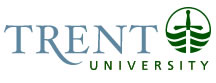 OPSEU Job DescriptionJob Title: 	Online BEMA Curriculum Coordinator				Job Number: 	A-388	NOC: 	4166Band: 	8			Department: 	Bioenvironmental Monitoring and Assessment 	(BEMA - Graduate Program)		Supervisor Title: 	Director, Bioenvironmental Monitoring and Assessment	(BEMA - Graduate Program)		Last Reviewed:	May 1, 2020		Job PurposeThis position provides overall coordination for the course-based Masters and Diploma (GDip) in Bioenvironmental Monitoring and Assessment (BEMA) degrees; ensures the smooth technical delivery of the online program in consultation with Trent Online and the BEMA Program Director; assists teaching faculty with course development, updating, and implementation, and grading, as needed; and coordinates the development, curation, and offering of online workshops for the MSc in BEMA degree.Key ActivitiesOnline Curriculum CoordinationSupports the implementation of the one-year course-based Masters and GDip programsEnsures the smooth delivery of the graduate program, including course coordination and timing of student deliverables across coursesIdentifies areas for course development or adjustment as per past offerings and contemporary standards in the environmental sciences and online pedagogyWorks with course developers, instructors and Trent Online to ensure course quality and effective online pedagogyConducts course teaching evaluations and program evaluationsFacilitates development of online course proposals in coordination with the Dean and DirectorProgram CoordinationIn consultation with course instructors, implements changes to online program content, including but not limited to updating and creating program module shells, specialized requested content, videos, learning objects, and assessmentsWorks with Trent Online to ensure that course design meets quality standardsRegularly meets with Trent Online staff to review developments, successes and challenges with technology and online pedagogy implementation overallRegularly meets with course instructors to review/update course content Meets with students to ensure satisfaction with the courses/program and to act as liaison between students and course instructors as neededMonitors student performance and success meeting deadlines in order to identify student academic deficiencies and support learner needsProvides training to course instructors to ensure deliverable program content is implemented in accordance with best practices and online pedagogiesAssists course instructors with assignment grading, discussion board monitoring and management, as neededCoordinates development and curation of online workshops and modules which are required by the MSc in BEMA degreeEducation Masters (Natural Sciences)Post- graduate certificate in online course design and/or education technologies (preferred)Experience RequiredThree years-experience of online instruction (preferably at the graduate level) Familiarity with development of learning outcomes, curriculum mapping, and curriculum curationAdvanced skills in LMS (preferably Blackboard), as well as education technologies such as Voice Thread, Camtasia, Adobe Presenter, Articulate 360, open access educational resources, H5P, and others Excellent interpersonal and diplomatic skills; excellent communication skills, both oral and written; demonstrated dedication to student success.Demonstrated self-directed and independent problem-solving and work experience.